国税庁(総合職・事務系) 事前面談会参加カード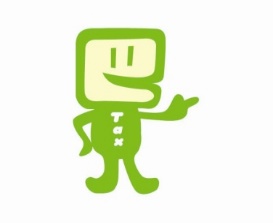 ※　裏面も記載してください。※　文の量や文字の大きさに指定はありません。ただし、枠の大きさは変更しないようお願いいたします。※　本カード及び人事院試験への合格または申込が確認できる書類を予約メールに添付してください。ふりがな性別性別性別性別　男性　　 　女性　男性　　 　女性　男性　　 　女性　男性　　 　女性　男性　　 　女性（　写　真　）氏　名生年月日生年月日生年月日生年月日平成　　　 年　　　月　  日　( 　　歳)平成　　　 年　　　月　  日　( 　　歳)平成　　　 年　　　月　  日　( 　　歳)平成　　　 年　　　月　  日　( 　　歳)平成　　　 年　　　月　  日　( 　　歳)（　写　真　）受験年度  既合格　（　　 　年度）  受験予定（　2020 年度）  既合格　（　　 　年度）  受験予定（　2020 年度）現住所〒〒〒〒〒〒〒〒〒〒〒（　写　真　）試験区分　大卒程度 　 　院卒者区分（　　　　　　）　大卒程度 　 　院卒者区分（　　　　　　）連絡先電話番号： 電話番号： 電話番号： 電話番号： 電話番号： 電話番号： 電話番号： 電話番号： 電話番号： 電話番号： 電話番号： （　写　真　）試験区分　大卒程度 　 　院卒者区分（　　　　　　）　大卒程度 　 　院卒者区分（　　　　　　）連絡先E-mail：E-mail：E-mail：E-mail：E-mail：E-mail：E-mail：E-mail：E-mail：E-mail：E-mail：（　写　真　）経　歴平成　　　年　　月　　　　　　　　　　　　　　　立　　　　　　　　　　　　　高校　　卒業平成　　　年　　月　　　　　　　　　　　　　　　立　　　　　　　　　　　　　高校　　卒業平成　　　年　　月　　　　　　　　　　　　　　　立　　　　　　　　　　　　　高校　　卒業平成　　　年　　月　　　　　　　　　　　　　　　立　　　　　　　　　　　　　高校　　卒業平成　　　年　　月　　　　　　　　　　　　　　　立　　　　　　　　　　　　　高校　　卒業平成　　　年　　月　　　　　　　　　　　　　　　立　　　　　　　　　　　　　高校　　卒業平成　　　年　　月　　　　　　　　　　　　　　　立　　　　　　　　　　　　　高校　　卒業平成　　　年　　月　　　　　　　　　　　　　　　立　　　　　　　　　　　　　高校　　卒業平成　　　年　　月　　　　　　　　　　　　　　　立　　　　　　　　　　　　　高校　　卒業平成　　　年　　月　　　　　　　　　　　　　　　立　　　　　　　　　　　　　高校　　卒業平成　　　年　　月　　　　　　　　　　　　　　　立　　　　　　　　　　　　　高校　　卒業平成　　　年　　月　　　　　　　　　　　　　　　立　　　　　　　　　　　　　高校　　卒業平成　　　年　　月　　　　　　　　　　　　　　　立　　　　　　　　　　　　　高校　　卒業平成　　　年　　月　　　　　　　　　　　　　　　立　　　　　　　　　　　　　高校　　卒業平成　　　年　　月　　　　　　　　　　　　　　　立　　　　　　　　　　　　　高校　　卒業経　歴　　　年　　月　　　　　　　　　　　　　　大学　　　　　　　　　　　　　学部　　卒業 / 卒業見込　　　年　　月　　　　　　　　　　　　　　大学　　　　　　　　　　　　　学部　　卒業 / 卒業見込　　　年　　月　　　　　　　　　　　　　　大学　　　　　　　　　　　　　学部　　卒業 / 卒業見込　　　年　　月　　　　　　　　　　　　　　大学　　　　　　　　　　　　　学部　　卒業 / 卒業見込　　　年　　月　　　　　　　　　　　　　　大学　　　　　　　　　　　　　学部　　卒業 / 卒業見込　　　年　　月　　　　　　　　　　　　　　大学　　　　　　　　　　　　　学部　　卒業 / 卒業見込　　　年　　月　　　　　　　　　　　　　　大学　　　　　　　　　　　　　学部　　卒業 / 卒業見込　　　年　　月　　　　　　　　　　　　　　大学　　　　　　　　　　　　　学部　　卒業 / 卒業見込　　　年　　月　　　　　　　　　　　　　　大学　　　　　　　　　　　　　学部　　卒業 / 卒業見込　　　年　　月　　　　　　　　　　　　　　大学　　　　　　　　　　　　　学部　　卒業 / 卒業見込　　　年　　月　　　　　　　　　　　　　　大学　　　　　　　　　　　　　学部　　卒業 / 卒業見込　　　年　　月　　　　　　　　　　　　　　大学　　　　　　　　　　　　　学部　　卒業 / 卒業見込　　　年　　月　　　　　　　　　　　　　　大学　　　　　　　　　　　　　学部　　卒業 / 卒業見込　　　年　　月　　　　　　　　　　　　　　大学　　　　　　　　　　　　　学部　　卒業 / 卒業見込　　　年　　月　　　　　　　　　　　　　　大学　　　　　　　　　　　　　学部　　卒業 / 卒業見込経　歴　　　年　　月　　　　　　　　　　　　　大学院　　　　　　　　　　　　研究科　　卒業 / 卒業見込　　　年　　月　　　　　　　　　　　　　大学院　　　　　　　　　　　　研究科　　卒業 / 卒業見込　　　年　　月　　　　　　　　　　　　　大学院　　　　　　　　　　　　研究科　　卒業 / 卒業見込　　　年　　月　　　　　　　　　　　　　大学院　　　　　　　　　　　　研究科　　卒業 / 卒業見込　　　年　　月　　　　　　　　　　　　　大学院　　　　　　　　　　　　研究科　　卒業 / 卒業見込　　　年　　月　　　　　　　　　　　　　大学院　　　　　　　　　　　　研究科　　卒業 / 卒業見込　　　年　　月　　　　　　　　　　　　　大学院　　　　　　　　　　　　研究科　　卒業 / 卒業見込　　　年　　月　　　　　　　　　　　　　大学院　　　　　　　　　　　　研究科　　卒業 / 卒業見込　　　年　　月　　　　　　　　　　　　　大学院　　　　　　　　　　　　研究科　　卒業 / 卒業見込　　　年　　月　　　　　　　　　　　　　大学院　　　　　　　　　　　　研究科　　卒業 / 卒業見込　　　年　　月　　　　　　　　　　　　　大学院　　　　　　　　　　　　研究科　　卒業 / 卒業見込　　　年　　月　　　　　　　　　　　　　大学院　　　　　　　　　　　　研究科　　卒業 / 卒業見込　　　年　　月　　　　　　　　　　　　　大学院　　　　　　　　　　　　研究科　　卒業 / 卒業見込　　　年　　月　　　　　　　　　　　　　大学院　　　　　　　　　　　　研究科　　卒業 / 卒業見込　　　年　　月　　　　　　　　　　　　　大学院　　　　　　　　　　　　研究科　　卒業 / 卒業見込経　歴職歴　：　 　無 　　   有　（　　　　　　　　　　　　　　　　　　　　　　）職歴　：　 　無 　　   有　（　　　　　　　　　　　　　　　　　　　　　　）職歴　：　 　無 　　   有　（　　　　　　　　　　　　　　　　　　　　　　）職歴　：　 　無 　　   有　（　　　　　　　　　　　　　　　　　　　　　　）職歴　：　 　無 　　   有　（　　　　　　　　　　　　　　　　　　　　　　）職歴　：　 　無 　　   有　（　　　　　　　　　　　　　　　　　　　　　　）職歴　：　 　無 　　   有　（　　　　　　　　　　　　　　　　　　　　　　）職歴　：　 　無 　　   有　（　　　　　　　　　　　　　　　　　　　　　　）職歴　：　 　無 　　   有　（　　　　　　　　　　　　　　　　　　　　　　）職歴　：　 　無 　　   有　（　　　　　　　　　　　　　　　　　　　　　　）職歴　：　 　無 　　   有　（　　　　　　　　　　　　　　　　　　　　　　）職歴　：　 　無 　　   有　（　　　　　　　　　　　　　　　　　　　　　　）職歴　：　 　無 　　   有　（　　　　　　　　　　　　　　　　　　　　　　）職歴　：　 　無 　　   有　（　　　　　　　　　　　　　　　　　　　　　　）職歴　：　 　無 　　   有　（　　　　　　　　　　　　　　　　　　　　　　）ゼミ・専門クラブ・サークルクラブ・サークルクラブ・サークルクラブ・サークルクラブ・サークル趣味・特技アルバイト経験アルバイト経験アルバイト経験アルバイト経験アルバイト経験　無 　　 有（　　　　　　　　　）　無 　　 有（　　　　　　　　　）　無 　　 有（　　　　　　　　　）語学 TOEIC   　    点　　　  TOEFL　　　　点 その他　（　　　　 　　　　　　　　　　　） TOEIC   　    点　　　  TOEFL　　　　点 その他　（　　　　 　　　　　　　　　　　） TOEIC   　    点　　　  TOEFL　　　　点 その他　（　　　　 　　　　　　　　　　　） TOEIC   　    点　　　  TOEFL　　　　点 その他　（　　　　 　　　　　　　　　　　） TOEIC   　    点　　　  TOEFL　　　　点 その他　（　　　　 　　　　　　　　　　　） TOEIC   　    点　　　  TOEFL　　　　点 その他　（　　　　 　　　　　　　　　　　） TOEIC   　    点　　　  TOEFL　　　　点 その他　（　　　　 　　　　　　　　　　　）資格試験（司法試験含む）資格試験（司法試験含む）資格試験（司法試験含む）資格試験（司法試験含む）資格試験（司法試験含む）志望状況志望省庁志望省庁志望省庁志望省庁志望省庁志望省庁志望省庁志望省庁志望省庁志望省庁他の志望状況他の志望状況他の志望状況他の志望状況他の志望状況志望状況１２２２３３３３３３ 国家一般職 国税専門官 地方上級 国家一般職 国税専門官 地方上級 国家一般職 国税専門官 地方上級 民間企業（内定・内々定先：　　　　　　  ） その他（　　　　　　　　　） 民間企業（内定・内々定先：　　　　　　  ） その他（　　　　　　　　　）志望状況 国家一般職 国税専門官 地方上級 国家一般職 国税専門官 地方上級 国家一般職 国税専門官 地方上級 民間企業（内定・内々定先：　　　　　　  ） その他（　　　　　　　　　） 民間企業（内定・内々定先：　　　　　　  ） その他（　　　　　　　　　）【就職に際して重視したいポイント】【就職に際して重視したいポイント】【就職に際して重視したいポイント】【就職に際して重視したいポイント】【就職に際して重視したいポイント】【就職に際して重視したいポイント】【就職に際して重視したいポイント】【就職に際して重視したいポイント】【就職に際して重視したいポイント】【就職に際して重視したいポイント】【就職に際して重視したいポイント】【就職に際して重視したいポイント】【就職に際して重視したいポイント】【就職に際して重視したいポイント】【就職に際して重視したいポイント】【就職に際して重視したいポイント】【参加動機】【参加動機】【参加動機】【参加動機】【参加動機】【参加動機】【参加動機】【自分の長所・短所】【自分の長所・短所】【自分の長所・短所】【自分の長所・短所】【自分の長所・短所】【自分の長所・短所】【自分の長所・短所】【自分の長所・短所】【自分の長所・短所】【学生時代に積極的に取り組んだ経験や体験（失敗談・成功談等】【学生時代に積極的に取り組んだ経験や体験（失敗談・成功談等】【学生時代に積極的に取り組んだ経験や体験（失敗談・成功談等】【学生時代に積極的に取り組んだ経験や体験（失敗談・成功談等】【学生時代に積極的に取り組んだ経験や体験（失敗談・成功談等】【学生時代に積極的に取り組んだ経験や体験（失敗談・成功談等】【学生時代に積極的に取り組んだ経験や体験（失敗談・成功談等】【学生時代に積極的に取り組んだ経験や体験（失敗談・成功談等】【学生時代に積極的に取り組んだ経験や体験（失敗談・成功談等】【学生時代に積極的に取り組んだ経験や体験（失敗談・成功談等】【学生時代に積極的に取り組んだ経験や体験（失敗談・成功談等】【学生時代に積極的に取り組んだ経験や体験（失敗談・成功談等】【最近興味を持った社会事情】【最近興味を持った社会事情】【最近興味を持った社会事情】【最近興味を持った社会事情】【あなたが考える“チームワーク”とは何か】【あなたが考える“チームワーク”とは何か】【あなたが考える“チームワーク”とは何か】【あなたが考える“チームワーク”とは何か】【あなたが考える“チームワーク”とは何か】【あなたが考える“チームワーク”とは何か】【あなたが考える“チームワーク”とは何か】【あなたが考える“チームワーク”とは何か】【あなたが考える“チームワーク”とは何か】【どのような時に「喜・怒・哀・楽」を感じるか】喜：怒：哀：楽：【どのような時に「喜・怒・哀・楽」を感じるか】喜：怒：哀：楽：【どのような時に「喜・怒・哀・楽」を感じるか】喜：怒：哀：楽：【どのような時に「喜・怒・哀・楽」を感じるか】喜：怒：哀：楽：【どのような時に「喜・怒・哀・楽」を感じるか】喜：怒：哀：楽：【どのような時に「喜・怒・哀・楽」を感じるか】喜：怒：哀：楽：【どのような時に「喜・怒・哀・楽」を感じるか】喜：怒：哀：楽：【自己ＰＲ（国税庁にどのように貢献ができると考えるか？）】